UNDERGRADUATE CURRICULUM COMMITTEE (UCC)
PROPOSAL FORM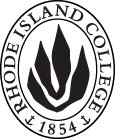 Cover page	scroll over blue text to see further important instructions: please read.N.B. DO NOT USE HIGHLIGHT, please DELETE THE WORDS THAT DO NOT APPLY TO YOUR PROPOSALALL numbers in section (A) need to be completed, including the impact ones.B.  C. Program Proposals   complete only what is relevant to your proposal Delete this whole page if the proposal is not revising, creating, deleting or suspending any progam.D. SignaturesChanges that affect General Education in any way MUST be approved by ALL Deans and COGE Chair.Changes that directly impact more than one department/program MUST have the signatures of all relevant department chairs, program directors, and relevant dean (e.g. when creating/revising a program using courses from other departments/programs). Check UCC manual 4.2 for further guidelines on whether the signatures need to be approval or acknowledgement.Proposals that do not have appropriate approval signatures will not be considered. Type in name of person signing and their position/affiliation.Send electronic files of this proposal and accompanying catalog copy to curriculum@ric.edu and a printed or electronic signature copy of this form to the current Chair of UCC. Check UCC website for due dates.D.1. Approvals:   required from programs/departments/deans who originate the proposal.  may include multiple departments, e.g., for joint/interdisciplinary prposals. D.2. Acknowledgements: REQUIRED from OTHER PROGRAMS/DEPARTMENTS IMPACTED BY THE PROPOSAL. SIGNATURE DOES NOT INDICATE APPROVAL, ONLY AWARENESS THAT THE PROPOSAL IS BEING SUBMITTED.  CONCERNS SHOULD BE BROUGHT TO THE UCC COMMITTEE MEETING FOR DISCUSSIONA.1. Course or programPublic History minor and CUSPublic History minor and CUSPublic History minor and CUSPublic History minor and CUSReplacing A.2. Proposal typeProgram: Revision Program: Revision Program: Revision Program: Revision A.3. OriginatorErik ChristiansenHome departmentHistoryHistoryHistoryA.4. Context and Rationale The Public History Minor program and CUS both require revision due to the History Department’s moving its 4 credit 200 and 300 courses to 3 credits. Credit totals will differ slightly but remain much the same.The Public History Minor program and CUS both require revision due to the History Department’s moving its 4 credit 200 and 300 courses to 3 credits. Credit totals will differ slightly but remain much the same.The Public History Minor program and CUS both require revision due to the History Department’s moving its 4 credit 200 and 300 courses to 3 credits. Credit totals will differ slightly but remain much the same.The Public History Minor program and CUS both require revision due to the History Department’s moving its 4 credit 200 and 300 courses to 3 credits. Credit totals will differ slightly but remain much the same.The Public History Minor program and CUS both require revision due to the History Department’s moving its 4 credit 200 and 300 courses to 3 credits. Credit totals will differ slightly but remain much the same.A.5. Student impactThe impact will be positive as this smaller minor will allow more students to consider adding a Public History Minor to their major. The impact will be positive as this smaller minor will allow more students to consider adding a Public History Minor to their major. The impact will be positive as this smaller minor will allow more students to consider adding a Public History Minor to their major. The impact will be positive as this smaller minor will allow more students to consider adding a Public History Minor to their major. The impact will be positive as this smaller minor will allow more students to consider adding a Public History Minor to their major. A.6. Impact on other programs NoneNoneNoneNoneNoneA.7. Resource impactFaculty PT & FT: NoneNoneNoneNoneA.7. Resource impactLibrary:NoneNoneNoneNoneA.7. Resource impactTechnologyNoneNoneNoneNoneA.7. Resource impactFacilities:NoneNoneNoneNoneA.8. Semester effectiveFall 2019 A.9. Rationale if sooner than next Fall A.9. Rationale if sooner than next FallA.10. INSTRUCTIONS FOR CATALOG COPY:  This single file copy must include ALL relevant pages from the college catalog, and show how the catalog will be revised.  (1) Go to the “Forms and Information” page on the UCC website. Scroll down until you see the Word files for the current catalog. (2) Download ALL catalog sections relevant for this proposal, including course descriptions and/or other affected programs.  (3) Place ALL relevant catalog copy into a single file. Put page breaks between sections and delete any catalog pages not relevant for this proposal. (4) Using the track changes function, revise the catalog pages to demonstrate what the information should look like in next year’s catalog.  (5) Check the revised catalog pages against the proposal form, especially making sure that program totals are correct if adding/deleting course credits. If new copy, indicate where it should go in the catalog. If making related proposals a single catalog copy that includes all is acceptable. Send as a separate file along with this form.A.10. INSTRUCTIONS FOR CATALOG COPY:  This single file copy must include ALL relevant pages from the college catalog, and show how the catalog will be revised.  (1) Go to the “Forms and Information” page on the UCC website. Scroll down until you see the Word files for the current catalog. (2) Download ALL catalog sections relevant for this proposal, including course descriptions and/or other affected programs.  (3) Place ALL relevant catalog copy into a single file. Put page breaks between sections and delete any catalog pages not relevant for this proposal. (4) Using the track changes function, revise the catalog pages to demonstrate what the information should look like in next year’s catalog.  (5) Check the revised catalog pages against the proposal form, especially making sure that program totals are correct if adding/deleting course credits. If new copy, indicate where it should go in the catalog. If making related proposals a single catalog copy that includes all is acceptable. Send as a separate file along with this form.A.10. INSTRUCTIONS FOR CATALOG COPY:  This single file copy must include ALL relevant pages from the college catalog, and show how the catalog will be revised.  (1) Go to the “Forms and Information” page on the UCC website. Scroll down until you see the Word files for the current catalog. (2) Download ALL catalog sections relevant for this proposal, including course descriptions and/or other affected programs.  (3) Place ALL relevant catalog copy into a single file. Put page breaks between sections and delete any catalog pages not relevant for this proposal. (4) Using the track changes function, revise the catalog pages to demonstrate what the information should look like in next year’s catalog.  (5) Check the revised catalog pages against the proposal form, especially making sure that program totals are correct if adding/deleting course credits. If new copy, indicate where it should go in the catalog. If making related proposals a single catalog copy that includes all is acceptable. Send as a separate file along with this form.A.10. INSTRUCTIONS FOR CATALOG COPY:  This single file copy must include ALL relevant pages from the college catalog, and show how the catalog will be revised.  (1) Go to the “Forms and Information” page on the UCC website. Scroll down until you see the Word files for the current catalog. (2) Download ALL catalog sections relevant for this proposal, including course descriptions and/or other affected programs.  (3) Place ALL relevant catalog copy into a single file. Put page breaks between sections and delete any catalog pages not relevant for this proposal. (4) Using the track changes function, revise the catalog pages to demonstrate what the information should look like in next year’s catalog.  (5) Check the revised catalog pages against the proposal form, especially making sure that program totals are correct if adding/deleting course credits. If new copy, indicate where it should go in the catalog. If making related proposals a single catalog copy that includes all is acceptable. Send as a separate file along with this form.A.10. INSTRUCTIONS FOR CATALOG COPY:  This single file copy must include ALL relevant pages from the college catalog, and show how the catalog will be revised.  (1) Go to the “Forms and Information” page on the UCC website. Scroll down until you see the Word files for the current catalog. (2) Download ALL catalog sections relevant for this proposal, including course descriptions and/or other affected programs.  (3) Place ALL relevant catalog copy into a single file. Put page breaks between sections and delete any catalog pages not relevant for this proposal. (4) Using the track changes function, revise the catalog pages to demonstrate what the information should look like in next year’s catalog.  (5) Check the revised catalog pages against the proposal form, especially making sure that program totals are correct if adding/deleting course credits. If new copy, indicate where it should go in the catalog. If making related proposals a single catalog copy that includes all is acceptable. Send as a separate file along with this form.A.10. INSTRUCTIONS FOR CATALOG COPY:  This single file copy must include ALL relevant pages from the college catalog, and show how the catalog will be revised.  (1) Go to the “Forms and Information” page on the UCC website. Scroll down until you see the Word files for the current catalog. (2) Download ALL catalog sections relevant for this proposal, including course descriptions and/or other affected programs.  (3) Place ALL relevant catalog copy into a single file. Put page breaks between sections and delete any catalog pages not relevant for this proposal. (4) Using the track changes function, revise the catalog pages to demonstrate what the information should look like in next year’s catalog.  (5) Check the revised catalog pages against the proposal form, especially making sure that program totals are correct if adding/deleting course credits. If new copy, indicate where it should go in the catalog. If making related proposals a single catalog copy that includes all is acceptable. Send as a separate file along with this form.Old (for revisions only)New/revisedC.1. EnrollmentsC.2. Admission requirementsC.3. Retention requirementsC.4. Course requirements for each program optionMINOR-HIST 200 (4 cr.)-HIST 331 (4 cr.)-HIST 363 (4-8 cr.)-HIST 381 (1  cr.)-HIST 390 (4 cr.)and ONE COURSE from:-HIST 320 (4 cr.)-HIST 321 (4 cr.)-HIST 326 (4 cr.)-HIST 327 (4 cr.)-HIST 330 (4 cr.)CUS-HIST 331 (4 cr.)-HIST 363 (4-8 cr.)-HIST 381 (1  cr.)-HIST 390 (4 cr.)and ONE COURSE from:-HIST 320 (4 cr.)-HIST 321 (4 cr.)-HIST 326 (4 cr.)-HIST 327 (4 cr.)-HIST 330 (4 cr.)Also a recommendation they take ANTH 102MINOR-HIST 281 (3 cr.) -HIST 282 (3 cr.)-HIST 331 (3 cr.)-HIST 363 (4-8 cr.)-HIST 381 (1 cr.)-HIST 389 (2 Cr.)-HIST 390 (3 cr.)and ONE COURSE from:-HIST 209 (3 cr.)-HIST 219 (3 cr.)-HIST 320 (3 cr.)-HIST 326 (3 cr.)-HIST 330 (3 cr.)CUS-HIST 331 (3 cr.)-HIST 363 (4-8 cr.)-HIST 381 (1  cr.)-HIST 390 (3 cr.)and ONE COURSE from:-HIST 320 (3 cr.)-HIST 321 (3cr.)-HIST 326 (3 cr.)-HIST 327 (3 cr.)-HIST 330 (3 cr.)Also a recommendation they take ANTH 102Note: Students must complete a minimum of 15 credits for the certificate.C.5. Credit count for each program optionMinor: 21-25CUS: 17-21Minor: 22-26CUS: 15-18C.6. Other changes if anyC.7  Program goalsNeeded for all new programsNamePosition/affiliationSignatureDateErik ChristiansenProgram Coordinator of Public HistoryDavid EspinosaChair of  History Earl SimsonDean of  Faculty of Arts and SciencesNamePosition/affiliationSignatureDate